ПОДАЧА ЗАЯВЛЕНИЯ НА ЗАЩИТНЫЙ ПРИКАЗ В СВЯЗИ С БЫТОВЫМ НАСИЛИЕМИздано региональной рабочей группой округа Кинг по предотвращению бытового насилия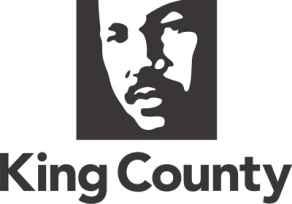 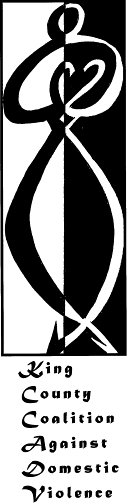 Программа поддержки для лиц, подающих на Защитный приказ Сиэтл	    206.296.9547Кент	206.205.7406	 Горячая линия (по б.н.)	1.800.562.6025Кризисная линия	1.866.427.4747	         Помощь в случае секс.нападения	1.888.998-6423«Мирный дом» - помощь по тел.	1.888.847.7205New Beginnings (север)	206.522.9472	  DAWN (южная часть Ок. Кинг)	1.877.465.7234LifeWire/EDVP (восточная часть Ок.Кинг)	1.800.827.8840YWCA (южная часть Ок. Кинг)	 425.226.1266Услуги еврейским семьям (DVORA)	 206.461.3240 REWA (союз женщин- беженок)	206.721.0243Армия спасения (помощь при б.н.) 	206.447.9947 Направления к юристам	206.267.7010NW Проект справедливости	206.464.1519	              NW Защита прав иммигрантов	1.800.445.5771Защитный приказ в случае бытового насилия – в самом ли деле он мне нужен?Решение о том, подать ли заявление на Защитный приказ—очень важное и весьма личное решение. Согласно проведенным исследованиям, Защитный приказ может служить эффективным способом прекратить бытовое физическое насилие, однако приказ не всегда действует так, как вы планировали. Некоторые обидчики продолжают вступать в контакт со своими партнерами и относиться к ним с жестокостью даже при наличии судебного приказа. Учитывая плюсы и минусы подачи заявления на Защитный приказ, следует спросить себя, например, о следующем.Считает ли ваш партнер себя "выше закона", как будто правила к нему (к ней) не относятся? Был ли ваш партнер арестован за бытовое насилие и (или) нарушения судебных приказов?Угрожал ли ваш партнер убить вас или причинить вам вред, если вы подадите ходатайство на Защитный приказ?Опасаетесь ли вы того, как ваш партнер отреагирует на получение вашего ходатайства и на ваше заявление, описывающее бытовое насилие с его (ее) стороны? Если вы ответили «да» на какой-либо из этих вопросов, или если у вас есть опасения по поводу реакции вашего партнера на ваше ходатайство, то может быть вам следует поговорить с консультантом по вопросам бытового насилия (DV Advocate) до того, как вы подадите ходатайство, потому что в вашем случае есть бóльшая вероятность того, что обидчик нарушит условия приказа. DV Advocate –это консультант, прошедший специальную подготовку по вопросам предотвращения бытового насилия. Такой консультант может помочь составить план обеспечения безопасности, оказать моральную поддержку и направить вас в агентства, оказывающие помощь. Чаще всего такие консультанты (DV Advocates) работают в местных агентствах или при суде. Вы можете найти такого консультанта (DV Advocate) в вашем регионе, на первой странице.ПОМНИТЕ! Вы знаете о вашей ситуации больше всех. Всегда доверяйте своему собственному инстинкту в том, как ваш обидчик может отреагировать, и в том, что вам необходимо сделать для обеспечения своей безопасности и безопасности ваших детей. Имейте в виду, что Защитный приказ—это лишь часть вашего плана обеспечения безопасности.  Консультация со специалистом (DV Advocate) может помочь вам решить, как лучше всего обеспечить безопасность.Что представляет собой Защитный приказ? Защитный приказ является гражданским судебным приказом, который вы, истец, просите у судьи для защиты от вашего обидчика, ответчика. Никакой оплаты за подачу ходатайства на Защитный приказ не взимается. Приказ может либо запретить контакт полностью, либо разрешить контакт в какой-то степени, в зависимости от вашей конкретной ситуации. Хотя Защитный приказ может запретить контакт, он НЕ является связанным с уголовным делом Приказом, запрещающим контакт (No Contact Order). Приказ, запрещающий контакт, отличается тем, что может быть выдан только в тех случаях, когда возбуждено уголовное дело по факту бытового насилия или когда у обидчика уже имеется судимость за бытовое насилие.Защитный приказ может: приказать обидчику (ответчику) прекратить причинять вам вред, заниматься домогательствами и (или) преследовать вас и ваших детей; приказать обидчику (ответчику) прекратить контакт с вами (как напрямую, так и косвенно) лично, по телефону, по электронной почте, посредством текстовых сообщений, по почте, через третью сторону, по интернету или с помощью любого электронного устройства;приказать обидчику (ответчику) покинуть дом, в котором вы совместно проживаете; запретить обидчику (ответчику) приближаться к вам, вашему дому, месту работы, учебному заведению, или школе (детскому саду) ваших детей;временно оставить детей на вашем попечении и определить график посещений детей ответчиком (если это не опасно);предоставить вам доступ к необходимому личному имуществу (такому как рабочие инструменты, туалетные принадлежности, лекарства, юридические документы, и т.д.);передать домашних животных под вашу опеку и защиту; дать вам право пользоваться конкретным автомобилем.Защитный приказ не может:приказать ответчику платить алименты на содержание ваших детей и (или) на ваше содержание; определить, кому принадлежит или кому будет оставлено то или иное имущество;содержать окончательные решения по поводу попечения детей (т.е. с кем из родителей будет проживать ребенок до 18-летнего возраста).Несмотря на то, что Защитный приказ является гражданским приказом, если обидчик нарушает его, он или она будут арестованы и (или) обвинены в преступлении.УВЕДОМЛЕНИЕ ОБ ОГНЕСТРЕЛЬНОМ ОРУЖИИ... Вы имеете право попросить суд включить в приказ требование о том, чтобы ответчик сдал свое огнестрельное оружие (или любое другое опасное оружие) представителю правоохранительных органов. Ради собственной безопасности, обсудите вопрос об изъятии огнестрельного оружия до подачи ходатайства на Защитный приказ.Как получить Защитный приказ?Процесс получения Защитного приказа требует явки в суд как минимум два раза, чтобы:попросить выдать временный или «срочный» Защитный приказ, и, если он будет выдан, тоявиться на слушание для получения полного или «постоянного» Защитного приказа (возможно, что второе слушание будет проведено в другом суде). 1-й шаг. Решите, где вы хотите подать ходатайство. Примите во внимание ваши конкретные потребности, когда обдумываете вопрос о том, в каком суде подать на получение приказа. Например, удобно ли вам добраться до этого суда? Имеется ли там консультант («DV Advocate»), который сможет вам помочь? Имеются ли в суде переводчики? В какие дни и часы можно подать заявление на приказ? Запланируйте как минимум час на заполнение всех документов.2-й шаг. Внимательно и полностью заполните все документы. Будьте готовы написать подробное заявление, описывая все случаи физического насилия, угроз насилия, преследования, посягательств сексуального характера, или страха надвигающейся угрозы, включив приблизительные даты указанных случаев. В комплекте документов для подачи ходатайства на Защитный приказ вы увидите лист под названием Law Enforcement Information Sheet» (LEIS) (Информационный лист для правоохранительных органов). Полиция использует этот лист для того, чтобы вручить - лично доставить - ваше ходатайство ответчику. Они также используют этот лист для введения вашего приказа в базу данных правоохранительных органов штата. ИМЕЙТЕ В ВИДУ, сам «LEIS» НЕ вручается ответчику. «LEIS» должен быть заполнен как можно более подробно, включая имя и фамилию обидчика, дату рождения, адрес (рабочий или домашний) и другую идентифицирующую информацию (рост, вес, цвет глаз, номер водительский прав, и т.д.). Вы можете подать на Защитный приказ, даже если у вас нет адреса ответчика; однако, не имея адреса, полиция не сможет обеспечить вручение. Поговорите с советником («DV Advocate») о других способах обеспечить вручение, если у вас нет адреса обидчика.3-й шаг. Подайте все документы секретарю суда (клерку). Секретарь вам скажет, что сделать дальше. Возможно, придется подождать до приема судьей. И это может потребовать довольно много времени.  4-й шаг. После подписания судьей вашего приказа, отнесите его обратно секретарю и возьмите не менее трех заверенных копий. ПОСТОЯННО держите копию приказа при себе (а если необходимо, то и в школе или детском саду вашего ребенка (ваших детей)). Суд отправит полиции копию подписанного приказа и вашего ходатайства для вручения ответчику.5-й шаг. Обязательно явитесь на слушание о выдаче полного приказа во время и место, как указано во временном приказе. Будьте готовы рассказать судье о случаях бытового насилия, описанных в вашем ходатайстве. Имейте в виду, что, скорее всего ответчик будет присутствовать на этом слушании, хотя он(-а) может и не явиться. ПРИМЕЧАНИЕ. Если вы не явитесь на слушание о выдаче полного приказа, то срок действия вашего временного приказа истечет автоматически в полночь того же дня.ПРИМЕЧАНИЕ. Запланируйте достаточно времени, чтобы добраться до суда и закончить процесс получения защитного приказа. Для оформления всех документов и проведения слушания может потребоваться несколько часов. Если у вас есть дети, постарайтесь оставить их под присмотром, а не приводить их с собой в суд (региональный суд в Кенте «Maleng Regional Justice Center» имеет ограниченное количество мест для присмотра за детьми).Вручение Защитного приказа Копии документов, заполненных вами для получения Защитного приказа, должны быть вручены обидчику (ответчику) путем личного вручения. Должны быть вручены следующие документы: временный Защитный приказ (и извещение о слушании) и ходатайство на Защитный приказ. В большинстве случаев, вручение приказов обеспечивается полицией, но любое (кроме вас) лицо старше 18 лет может вручить документы ответчику.Имейте в виду, что получая документы, ответчик, возможно, впервые узнает о том, что вы подали заявление на получение приказа и рассказали об испытываемом бытовом насилии. В связи с этим, вам стоит заранее продумать меры, которые обеспечат вашу безопасность в период вручения документов. В большинстве случаев вручение документов осуществляется полицией и может занять несколько дней. Если вам необходимо обеспечить немедленное вручение приказа, вам стоит нанять платную профессиональную курьерскую службу по вручению процессуальных документов или другое лицо старше 18 лет, согласное вручить документы ответчику. Лицо, выполняющее вручение документов, должно подписать судебную справку о вручении («Return of Service»), подтвердив «под угрозой наказания за лжесвидетельство», что оно обеспечило вручение. Ответчик сам НЕ ОБЯЗАН что-либо подписывать.  Справка о вручении «Return of Service» должна быть подана в суде, как только вручение было осуществлено (эта справка имеется в наборе документов по защитному приказу). Обязательно принесите с собой копию данной справки «Return of Service» на слушание по полному Защитному приказу. Дополнительная информация о различных способах вручения документов и обеспечения своей безопасности, приведена на сайте www.protectionorder.org.Каким образом вы узнаете, когда осуществлено вручение защитного приказа?«SAVIN Protective Order»--это бесплатная телефонная служба, которая дает возможность истцам зарегистрироваться, чтобы получить подтверждение по телефону о том, когда Защитный приказ вручен или о том, когда срок его действия истекает. Позвоните по телефону 1-877-242-4055 «Washington SAVIN Protective Order Line» или посетите сайт www.registervpo.com, чтобы зарегистрироваться. Если вы попросили полицию осуществить вручение, то вы можете также подтвердить факт вручения приказа в полицейском участке.Как подготовиться к слушанию о полном Защитном приказеИмейте в виду, что ответчик имеет право присутствовать на слушании и ответить на ваше ходатайство.Возьмите с собой все документы, касающиеся Защитного приказа, в том числе:временный Защитный приказ; ходатайство на Защитный приказ;информационный лист для правоохранительных органов;копию свидетельства о разводе, плана воспитания детей, свидетельства установления отцовства или документов о других судебных делах, имеющих к этому отношение;доказательства, подтверждающие факты насилия, описанные в вашем ходатайстве, например:заявления или показания* свидетелей (см. ниже инструкции о подаче заявлений);полицейские рапорты;фотографии;медицинские записи;дневники, документирующие факты насилия; любые другие имеющиеся у вас доказательства фактов бытового насилия (например, текстовые сообщения, сообщения по электронной почте, и т.д.).ПРЕДУПРЕЖДЕНИЕ! Имейте в виду, что любые документы, поданные вами в суд, становятся публичными (общедоступными) документами.Возьмите с собой в суд четыре копии (для себя, суда, ответчика и судьи).На этом слушании вам необходимо будет рассказать судье, когда и каким образом ответчик причинял вам физический вред, преследовал вас, или почему вы испытываете страх того, что в отношении вас будет проявлено подобное поведение. Если ответчик присутствует на слушании, то он (она) будет иметь возможность объяснить, почему он (она) считает, что полный Защитный приказ не должен быть выдан.  Выслушав вас обоих, судья примет решение либо выдать вам Защитный приказ более длительного действия (т.н. «полный приказ»), либо нет.  Для поддержки можно пригласить на слушание друзей или родственников. Вышестоящий суд округа Кинг (как в Сиэтле, так и в Кенте) предоставляет консультантов («DV Advocates»), которые присутствуют для поддержки на всех слушаниях по выдаче полных защитных приказов. Представители общественных агентств также могут вас сопровождать для поддержки, если они уже оказывают вам услуги. Подача заявлений свидетелей. Если другие лица были свидетелями бытового насилия, которому вы были подвергнуты, то вы можете попросить их заполнить судебный бланк декларацию («declaration form»), описывающий все, что они видели и слышали. Все заявления свидетелей должны быть подписанными, с указанием даты и включением такой фразы над подписью: «Я подтверждаю под угрозой наказания за лжесвидетельство по законам штата Вашингтон, что все вышеуказанное является правильным и достоверным». Лицо, подписавшее декларацию, должно указать где (город) и когда (число) она была подписана. Дополнительная информация о свидетельских декларациях приведена на сайте www.protectionorder.org .Правоприменение Защитного приказаРекомендуется постоянно иметь при себе копию Защитного приказа. Если ответчик нарушает какие-либо положения, указанные в вашем Защитном приказе, позвоните по телефону 9-1-1. Будьте готовы предъявить копию приказа, и объяснить, каким образом приказ был нарушен. По возможности, звоните по телефону 9-1-1 при каждом случае нарушения.Ваш временный Защитный приказ» и долгосрочный Защитный приказ вступают в силу, как только судья ставит на них свою подпись. Необходимо при этом знать, что ответчик не подлежит аресту или обвинению за нарушение приказа без доказательства о том, что он знал о существовании приказа. Как только справка о вручении «Return of Service» подана в суд, она служит доказательством того, что ответчик знал о существовании приказа. По возможности, вместе с приказом держите при себе и копию справки, подтверждающей его вручение, чтобы показать, что приказ был вручен ответчику.Независимо от того, имеется ли у вас Защитный приказ и был ли он вручен ответчику, в любом случае вы можете позвонить по телефону 9-1-1, если ответчик обижает вас, угрожает вам или совершает домогательства по отношению к вам. Полиция может обвинить ответчика в других преступлениях, даже если у вас нет защитного приказа со справкой о его вручении. 